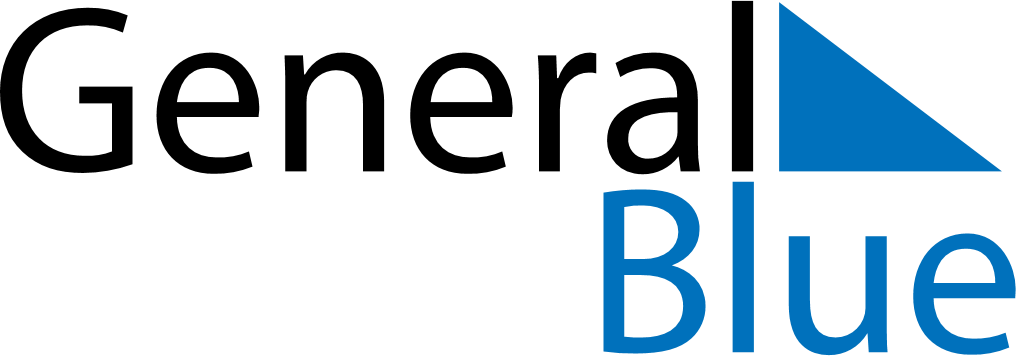 March 2022March 2022March 2022March 2022CanadaCanadaCanadaMondayTuesdayWednesdayThursdayFridaySaturdaySaturdaySunday123455678910111212131415161718191920St. Patrick’s Day212223242526262728293031